KАРАР                                        № 2                                20 гинуар 2014 йыл    О проведении месячника безопасности на водных объектах в зимний период 2014 год В связи с началом ледостава на водоемах Республики Башкортостан, в целях обеспечения безопасности граждан, снижения несчастных случаев и гибели людей на водных объектах сельского поселения Качегановский сельсовет:С 15 января 2014 года провести месячник безопасности на водных объектах сельского поселения Качегановский сельсовет. Срок окончания месячника безопасности – начало весеннего паводка.Ответственному по гражданской обороне поручить:- активизировать профилактическую, агитационно-пропагандистскую и разъяснительную работу с представителями ВОСВОД и других общественных  организаций;- провести в МОКУ СОШ с.Качеганово классные часы, посвященные правилам поведения на водоемах в зимний период.Глава сельского поселения                                          Г.Р. КадыроваБашkортостан Республикаhы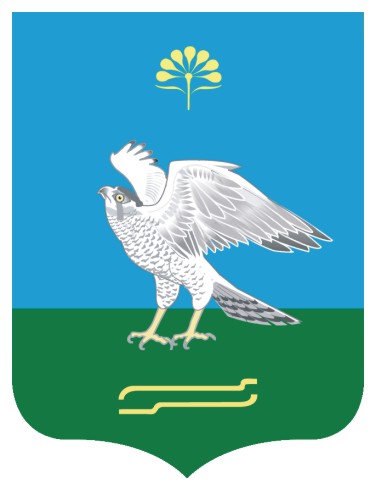 Миeкe районы муниципаль районыныn Кoсoгeн ауыл советы ауыл билeмehе 	ХакимиeтеАдминистрация сельского поселения Качегановский сельсовет муниципального района Миякинский район Республики БашкортостанБашkортостан РеспубликаhыМиeкe районы муниципаль районыныn Кoсoгeн ауыл советы ауыл билeмehе 	ХакимиeтеАдминистрация сельского поселения Качегановский сельсовет муниципального района Миякинский район Республики Башкортостан              ПОСТАНОВЛЕНИЕ               20 января 2014 года